Asthma IPL worksheetLabel the diagram below- 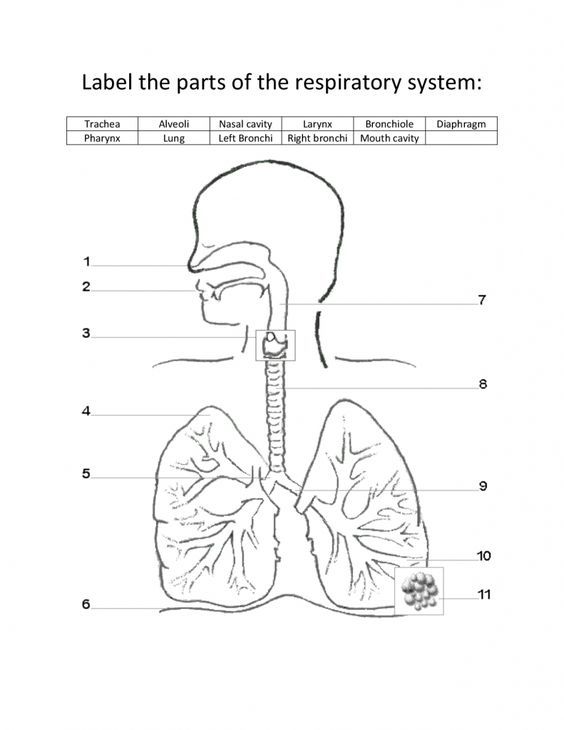 In your own words, what is asthma?List some asthma triggers…What are some asthma medications?What do we do in primary care to monitor patients with asthma?How would you recognise someone is having an asthma attack?Bullet point actions you would take to manage someone having an asthma attack… Use guidelines. What activities of daily living may be compromised for an under 18 year old with severe asthma?Reflections- write a brief reflection on caring for a patient with asthma- adult or child. Read this article and make notes for discussion in the session: https://ebm.bmj.com/content/early/2020/09/02/bmjebm-2020-111506